UPTON BY CHESTER AND DISTRICT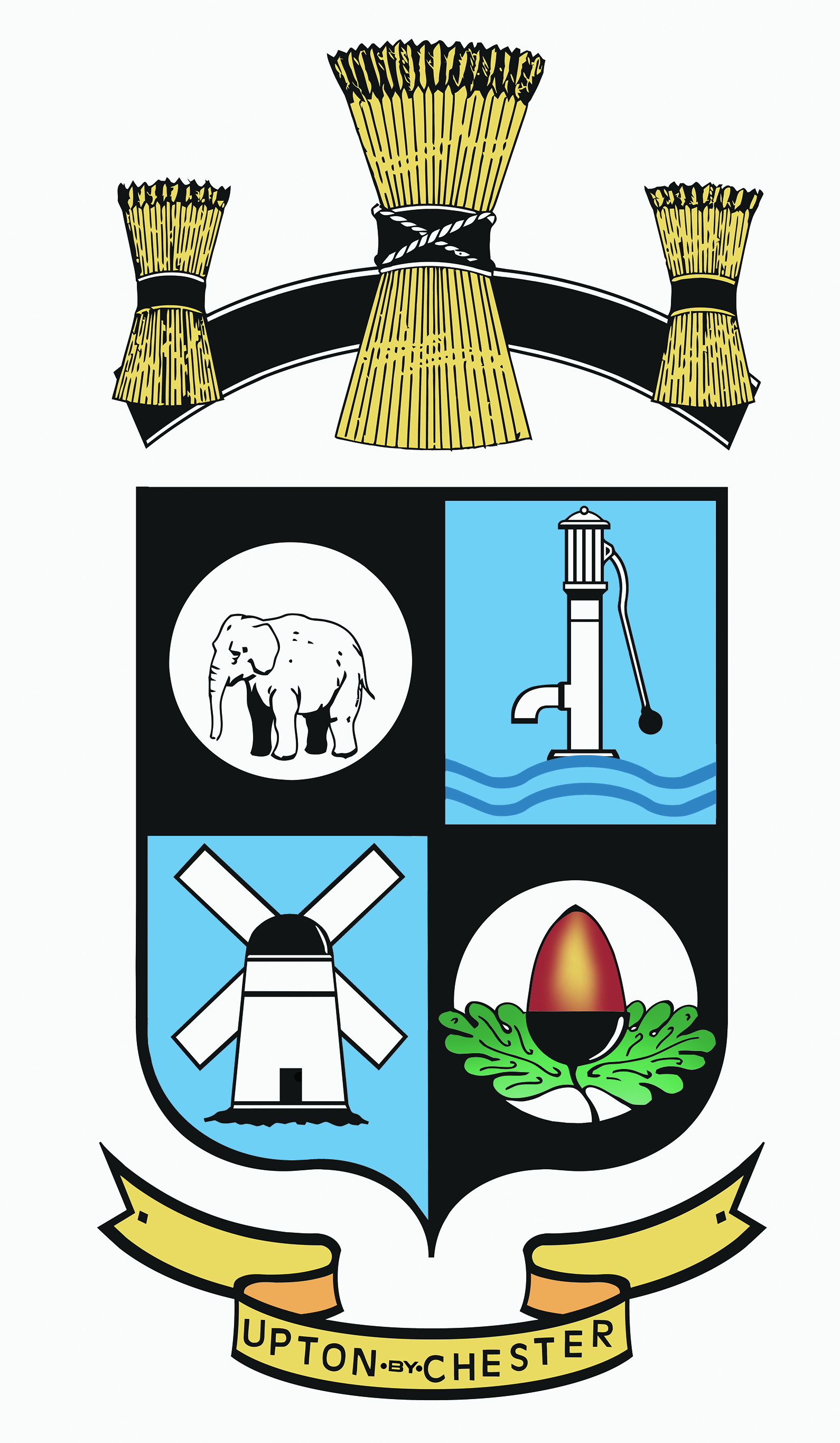 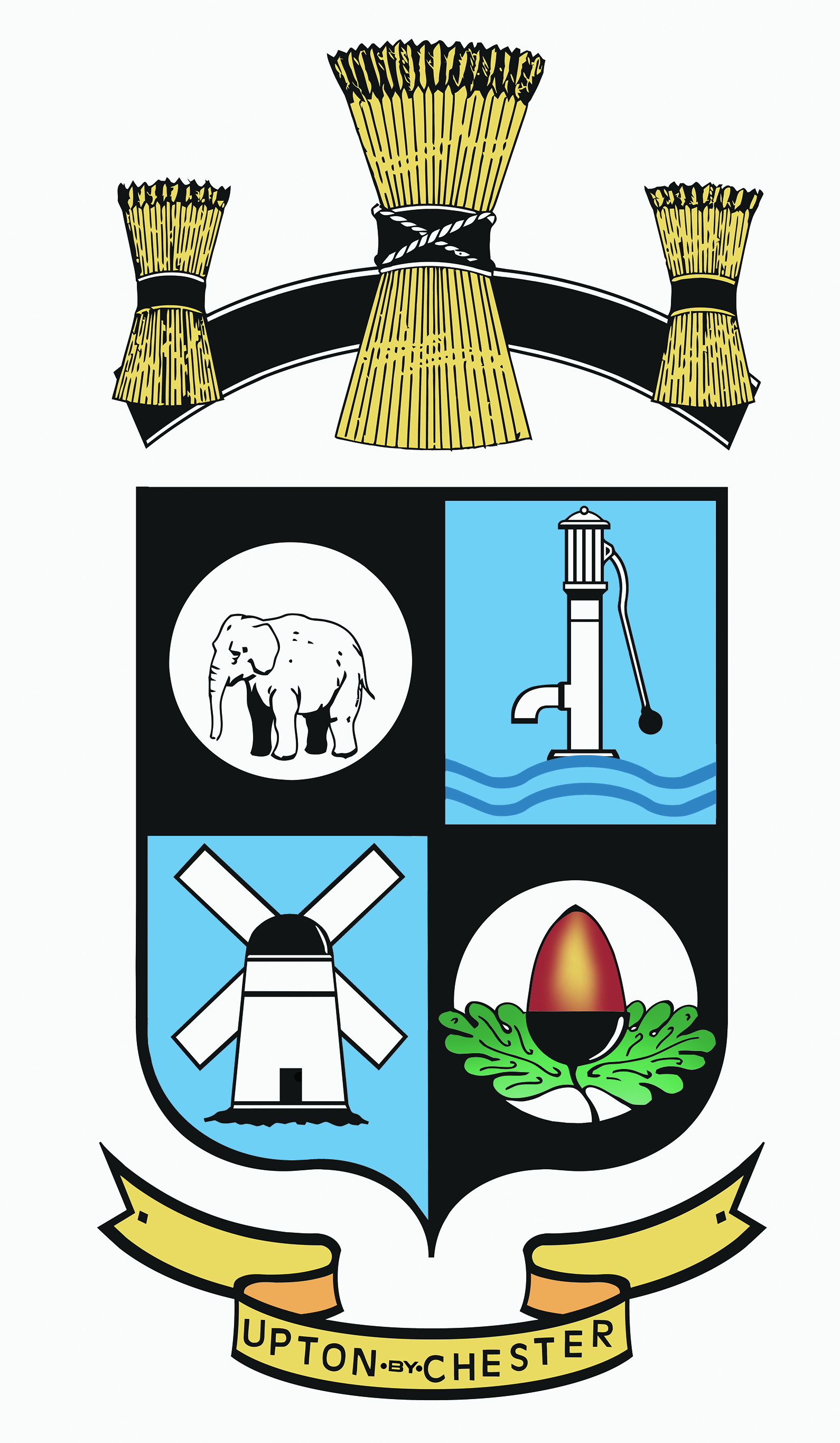  PARISH COUNCIL18 Gladstone RoadChesterCH1 4BY07584415343Email: clerk@uptonbychester.org.ukDear Member,You are summoned to the General Purposes and Localities Committee meeting of Upton by Chester & District Parish Council to be held at 7.00pm on Monday 12th March 2018 at The Pavilion, Wealstone Lane, Upton, Chester.The business to be transacted at the meeting is detailed on the agenda below. Please note that Standing Orders will apply at this meeting.  07.03.18	Signed, Suzi Pollard   Clerk to the Parish CouncilAGENDA 1. APOLOGIES FOR ABSENCE.To receive apologies for absence as reported to the clerk.2. DECLARATIONS OF INTEREST.Members are invited to declare any interests they may have in any items on this agenda as per the Code of Conduct.3. CLERK’S REPORT.To receive a report from the clerk on the actions carried out on the resolutions made at the last meeting.4. MINUTES.To approve the Minutes of the meeting held on 8th January 2018.	5. WESTON GROVE CAR PARKING.To consider an amended proposal to alleviate car parking issues at Weston Grove shops.6. WAR MEMORIAL.To receive an update from the Chairman on work to be carried out at the War Memorial.6. SILENT SOLDIER.To consider the Royal British Legion’s ‘Silent Soldier’ campaign with an expected cost of £250.7. MORRISONS SUPERMARKET – EXTERNAL LANDSCAPE.To consider the lack of maintenance to the trees and shrubs adjacent to the highway.9. BOROUGH COUNCIL.To discuss the division of responsibility of both CW&C Council and the Parish Council in delivering services.10. CHRISTMAS MARKET.To consider arranging a Christmas Market at the Weston Grove shopping area.11. HIGHWAYS ISSUES.To report highways issues to the clerk.12. DATE AND TIME OF THE NEXT MEETING.To confirm that the date and time of the next meeting will be on Monday 14th May 2018 at 7.00pm.